Évaluation de l’épreuve EP2 – Pratique professionnelleGrille d’évaluation récapitulative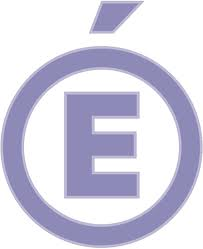 ÉtablissementSession 2013Académie deSession 2013Nom, prénom du candidatSession 2013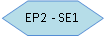 Première situation d’évaluation en entreprise/ 100 pointsDeuxième situation d’évaluation en centre de formation/ 120 pointsAvant la fin du premier semestre de la classe de première professionnelleNote globale proposée au juryNote globale proposée au jury/ 220 points/20 pointsAppréciation